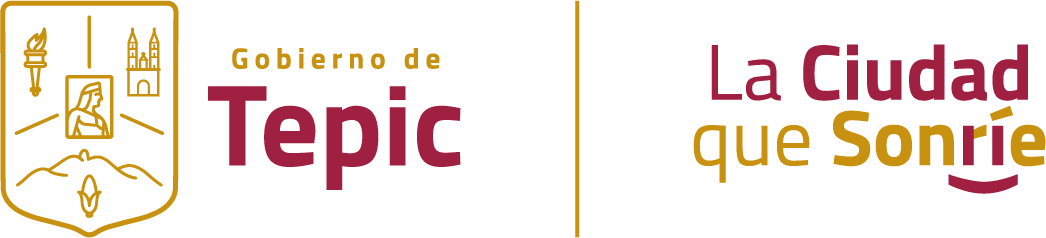 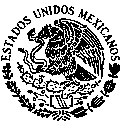 H.XLI AYUNTAMIENTO CONSTITUCIONAL DE TEPIC NAYARIT 2021H.XLI AYUNTAMIENTO CONSTITUCIONAL DE TEPIC NAYARIT 2021H.XLI AYUNTAMIENTO CONSTITUCIONAL DE TEPIC NAYARIT 2021TESORERIA MUNICIPALTESORERIA MUNICIPALTESORERIA MUNICIPALNORMA para establecer la estructura de información del formato de aplicación de recursos del Fondo de Aportaciones para el Fortalecimiento de los Municipios y de las Demarcaciones Territoriales del Distrito Federal (FORTAMUN).NORMA para establecer la estructura de información del formato de aplicación de recursos del Fondo de Aportaciones para el Fortalecimiento de los Municipios y de las Demarcaciones Territoriales del Distrito Federal (FORTAMUN).NORMA para establecer la estructura de información del formato de aplicación de recursos del Fondo de Aportaciones para el Fortalecimiento de los Municipios y de las Demarcaciones Territoriales del Distrito Federal (FORTAMUN).NOR_01_14_015NOR_01_14_015NOR_01_14_015Periodicidad:      De forma trimestral. Periodicidad:      De forma trimestral. Periodicidad:      De forma trimestral. Municipio de Tepic Nayarit 2021Municipio de Tepic Nayarit 2021Municipio de Tepic Nayarit 2021Formato de información de aplicación de recursos del FORTAMUNFormato de información de aplicación de recursos del FORTAMUNFormato de información de aplicación de recursos del FORTAMUNpor el  período del Cuarto Trimestre del ejercicio fiscal 2021por el  período del Cuarto Trimestre del ejercicio fiscal 2021por el  período del Cuarto Trimestre del ejercicio fiscal 2021Destino de las Aportaciones (rubro específico en que se aplica)Monto PagadoMonto PagadoDestino de las Aportaciones (rubro específico en que se aplica)Monto PagadoMonto PagadoSeguridad Pública. $                               102,432,890.00  $                               102,432,890.00 Energía eléctrica.                                    38,594,691.00                                     38,594,691.00 Saneamiento de la Deuda Pública                                    74,682,767.65                                     74,682,767.65 Infraestructura                                    58,566,448.73                                     58,566,448.73 Derechos de aprovechamiento por concepto de agua                                     8,629,360.00                                      8,629,360.00 TOTAL DEL PERIODO $                                          274,276,797.38  $                                          274,276,797.38 